Бұл кім ?СәйкестірКиімдер.Сәйкестір               ана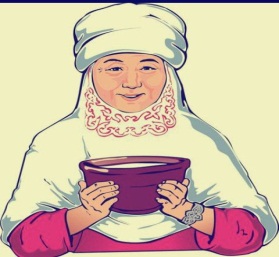                 әже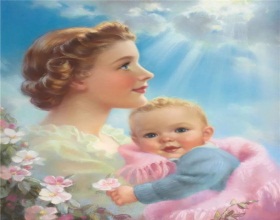                 әке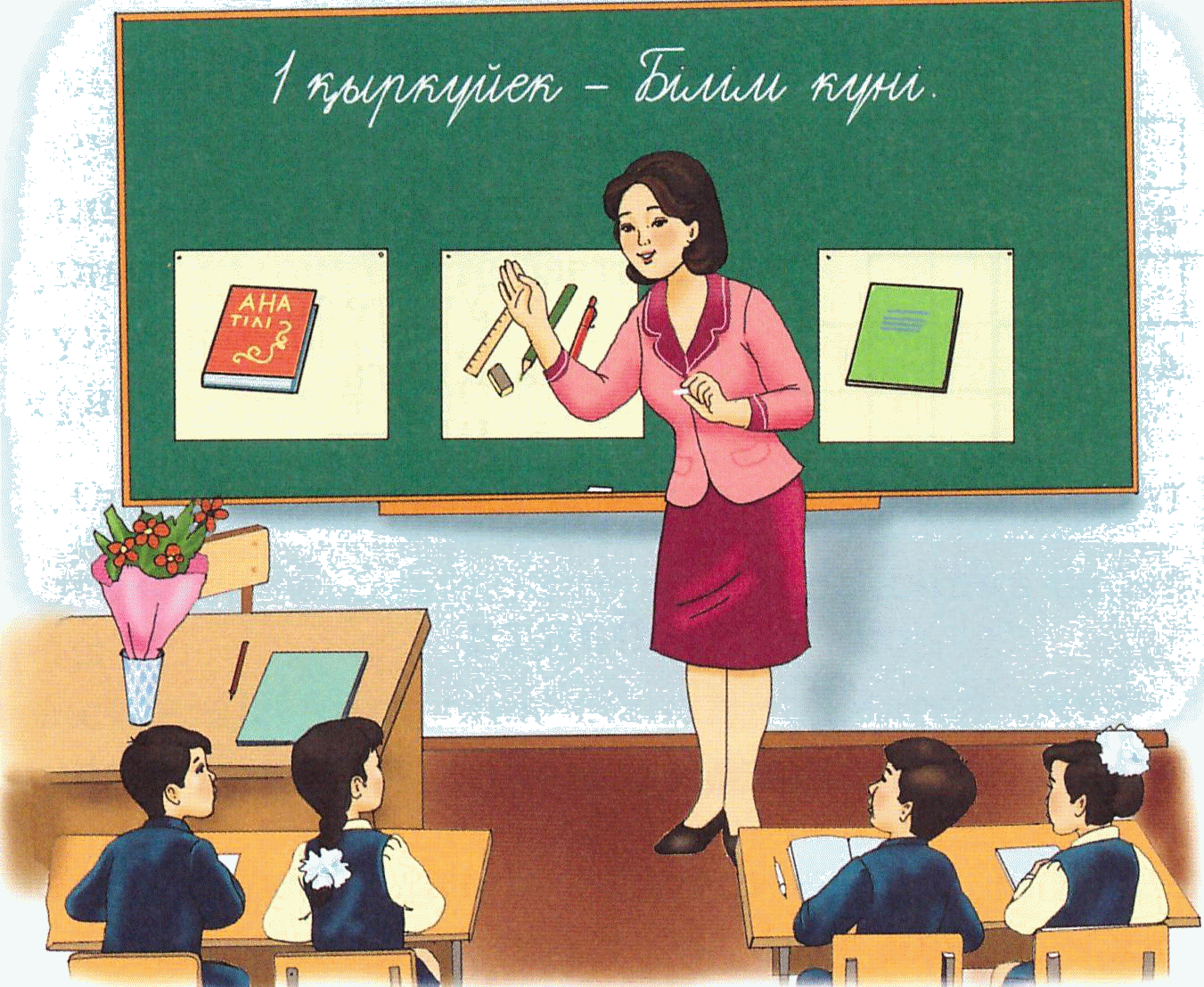                 ата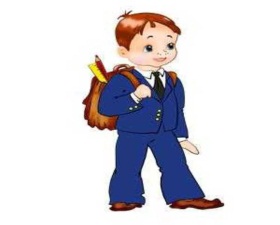                 мұғалім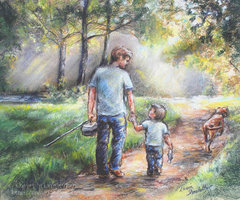               оқушы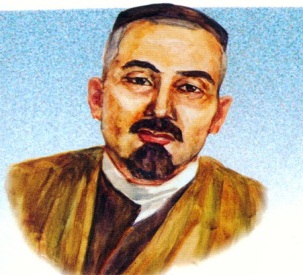 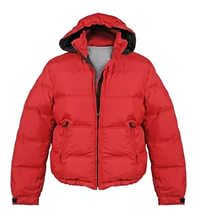 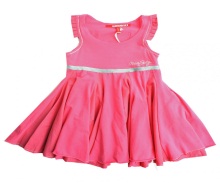 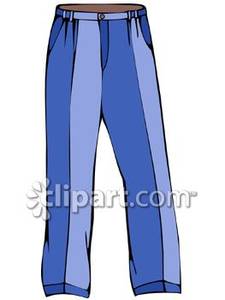 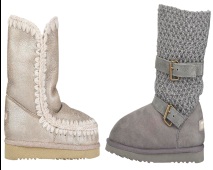     көйлек күрте етікшалбаршалбар